2009学年度第一学期期末测试高一物理试卷（2010．1）考生注意：本卷考试时间90分钟，满分100分，共23题。第21、22、23题要求写出必要的解答过程，只有答案不得分。一、选择题（本大题共9小题，每小题3分，共27分。每小题给出的四个答案中，只有一个是正确的。把正确答案选出来，并将正确答案前面的字母填写在括号内。填写在括号外的字母，不作为选出的答案。）关于路程和位移，下列说法中正确的是（     ）。（A）位移只与直线运动有关，路程只与曲线运动有关（B）物体做直线运动时路程和位移的大小相等（C）物体做方向不变的直线运动时，路程与位移方向相同（D）物体做方向不变的直线运动时，位移的大小就等于路程 关于物理学史，下列说法中正确的是（    ）。（A）牛顿力学与相对论一样适用于微观、高速世界（B）伽利略通过理想实验得出结论：力是维持物体运动的原因 （C）爱因斯坦相对论的结论之一是：运动物体的质量变小（D）牛顿继承了伽利略的研究成果；爱因斯坦的相对论包含了牛顿力学下列所研究的物体（加点），可看作质点的是（     ）（A）天文工作者研究地球的自转（B）用GPS确定远洋海轮在大海中的位置（C）教练员对游泳运动员的泳姿动作进行指导（D）乒乓球运动员研究发出的旋转球关于惯性，下列说法中正确的是（    ）。（A）物体不受外力作用时才有惯性（B）物体惯性的大小是由质量和速度共同决定的（C）在远离地球的宇宙空间中的物体不存在惯性（D）物体受到外力作用时，它的惯性表现在运动状态改变的难易程度上关于放在水平桌面上的苹果，下列说法中正确的是（    ）。（A）由于苹果发生微小的形变，苹果受到重力作用（B）由于桌面发生微小的形变，苹果受到重力作用（C）由于苹果发生微小的形变，桌面受到垂直桌面向下的弹力（D）由于桌面发生微小的形变，桌面受到垂直桌面向下的弹力在100 m直道赛跑中，一位学生跑完全程，在他所用时间的中间时刻6.25 s时的瞬时速度大小为7.8 m/s，到达终点时的瞬时速度大小为/s。则全程的平均速度大小为（     ）。（A）4.6 m/s		（B）7.8 m/s		（C）8 m/s			（D）9.2 m/s风筝在风力F、线的拉力T以及重力G的作用下，能够高高地悬停在蓝天上。风筝在空中的受力图可能正确的是（    ）。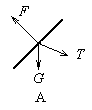 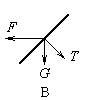 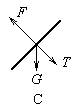 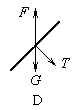 关于运动和力的关系，下列说法中正确的是（     ）。（A）物体所受的合外力不为零时，其速度一定增大（B）物体运动的速度越大，它受到的合外力越大（C）物体受到的合外力越大，它的速度变化越快（D）物体在某时刻的速度为零，此时刻它受到的合外力一定为零如图所示，在穹形支架上，现将用一根不可伸长的光滑轻绳通过滑轮悬挂一个重力为G的重物。将轻绳的一端固定于支架上的A点，另一端从C点沿支架缓慢向B点靠近。则绳中拉力大小变化变化情况是（    ）。（A）先不变后变大				（B）先不变后变小（C）先变小后变大				（D）先变大后变小二、填空题（本大题共6小题，每小题4分，共24分。）在力学国际单位制中，选定长度、___________和___________这三个物理量的单位为基本单位。物体惯性的大小取决于物体的_________，使物体产生加速度的原因是_________。三个互成角度的共点力作用于某物体使其作匀速直线运动。若力F1的大小为6 N，F2的大小为10 N，则F3的大小范围是______________，F2与F3的合力的大小是_________N。如图所示为某物体做直线运动的图像。根据图像可知，物体在前4 s内的加速度大小为_________m/s2；在前8 s的时间物体的位移为_________m。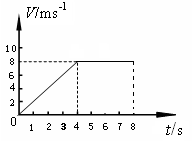 在高100 m的塔顶，某人每隔0.5 s由静止释放一个金属小球，不计空气阻力，重力加速度g取10 m/s2。则每个小球下落到地面的时间为_________s；空中最多有_________个小球同时在运动。如图所示，将质量为m的两个完全相同的小球A和B，用细绳悬于小车顶部，车厢的前后壁光滑，悬绳恰好竖直且两球与小车前后壁接触，当小车由静止开始突然以的加速度向右作匀加速运动。在此匀加速运动的过程中，两悬线中的拉力TA大小为_________，TB大小为_________。三、作图题（本大题共2小题，每小题4分，共8分。）在右图中，小推车靠着光滑墙壁，请根据力的作用效果，用平行四边形定则画出小推车所受重力的两个分力。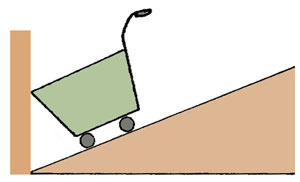 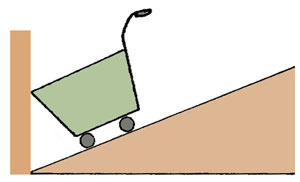 如图（a）所示是一个做直线运动的物体的v-t图像。请在（b）中画出该物体运动的s-t位移图像。四、实验题：（本大题共3小题，共13分。）（4分）在“用DIS测变速直线运动的瞬时速度”实验中，实验装置如图所示。若小车上固定的挡光片宽度为2 cm，数据采集器记录下的挡光片通过光电门的时间为0.008 s，则小车通过光电门的瞬时速度为_______m/s。该实验装置中，若需提高实验的精度，可采用______（选填“增大”或“减小”）挡光片宽度的方法。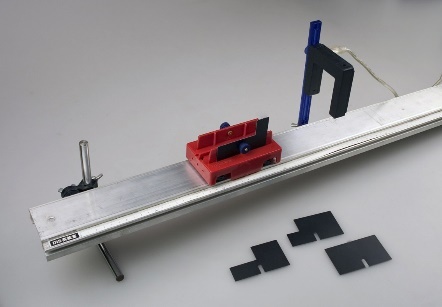 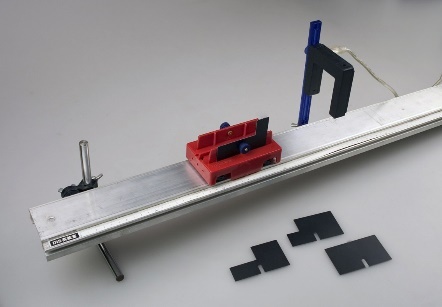 （3分）在“研究共点力的合成”的实验中，先在图板上固定一张白纸，将橡皮条一端固定在纸边，将带两个绳套的另一端放在纸面上，测力计可以拉住绳套时橡皮条伸长。以下操作正确的是（    ）。（A）当用一个弹簧测力计拉橡皮条时，只需记录弹簧测力计拉力的大小（B）在实验中，弹簧测力计必须保持与木板平行，读数时视线要正对弹簧测力计的刻度（C）在实验中，先将其中一个弹簧测力计沿某一方向拉到最大量程，然后只需调节另一弹簧测力计的拉力大小和方向，把橡皮条节点拉到记下的位置O点（D）若橡皮条节点拉到记下的位置O点时，两弹簧测力计之间的夹角应保持90°不变，以便于计算合力的大小（6分）在“用DIS研究加速度与力的关系、加速度与质量的关系”实验中：（1）先保持小车质量不变，改变小车所受的作用力，测得5组数据如下表所示，请在图中画出实验数据对应的数据点，然后作出a-F的关系图线；（2）由所作图线可以得到结论：在质量一定的情况下，加速度a与作用力F成_____比；该图线的斜率的物理含义为________________________________________。（3）当研究加速度与质量的关系时，应保持______不变，改变小车的质量来进行实验。五、计算题（28分）（要求写出必要的文字说明、方程式和重要的演算步骤。有关物理量的计算问题，答案中必须明确写出数值和单位。）（8分）一个物体从静止开始作匀加速直线运动，4 s内通过的位移是32 m，求：（1）物体在前2 s内的平均速度；（2）物体通过这段位移的一半时，它的速度大小；（3）物体通过这段位移的一半时，它所需的时间。（10分）如图所示，用轻质细绳AC和BC吊起一重物，绳AC与竖直方向的夹角为60°，绳BC与竖直方向之间的夹角为30°。求：（1）当物体重为100 N时，绳AC和BC中的拉力大小；（2）若两绳能承受的最大拉力为120 N，欲使两绳都    不断，被吊起物体的重力不应超过多少N？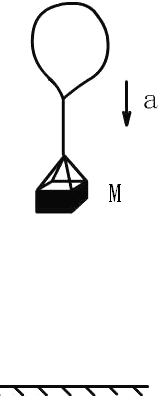 （10分）空中有一气球，气球及物品的总质量为M，以大小为a的加速度竖直加速下落。若从气球中抛掉质量为m的物品后，气球恰能以大小为a的加速度竖直加速上升。重力加速度为g，不计气球运动中所受的空气阻力。求：（1）气球受到的浮力大小；（2）气球总质量M与所抛物品质量m之比。2009学年度第一学期期末高一物理参考答案一、选择题（本大题共9小题，每小题3分，共27分。）二、填空题（本大题共6小题，每小题4分，共24分。）10．质量，时间			11．质量，力				12．4 N≤F3≤16 N，613．2，48				14．2≈4.47，9		15．mg，mg三、作图题（每小题4分，共8分。作图要求规范、整洁。）四、实验题：（3小题，共13分。）18．2.5；减小（各2分）19．B（3分）20．（6分）（1）如图（2分）（2）正；小车质量的倒数（或1/m）（2分）（3）小车受到的作用力（2分）五、计算题（28分）（要求写出必要的文字说明、方程式和重要的演算步骤。有关物理量的计算问题，答案中必须明确写出数值和单位。）21．（8分）（1）由  得物体加速度 m/s2          （2分）前2s内的位移m                                  （2分）平均速度=4 m/s                                                （1分）（2）通过一半位移时的速度大小v2==11.3 m/s           （1分）（3）通过一半位移所需时间t2= =2s≈2.83 s          （2分）22．（10分）（1）物体受力如图所示，根据共点力平衡条件水平方向：     （1分）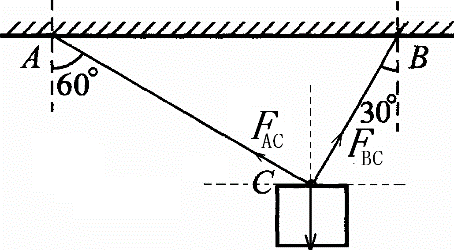 竖直方向：（1分）解得N                            （1分）N                   （1分）由牛顿第三定律，物体对绳子的拉力大小N               （1分）N                                          （1分）FAC＝Gsin30°＝100×0.5 N＝50 N             （2分）FBC＝Gcos30°＝100× N＝50N          （2分）（2）由（1）可知，BC绳所受拉力较大，所以，欲使两绳都不断，BC绳的拉力首先达到120N；即FBC＝120N                                                      （2分）G＝＝N＝80N                       （2分）由水平方向：得N                                               （1分）由竖直方向：N   （2分）23．（10分）（1）设气球受到浮力大小为F，加速下落时：由牛顿第二定律：Mg－F＝Ma                            （2分）所以浮力F＝M（g－a）                                 （2分）（2）当加速上升时有：F－（M－m）g＝（M－m）a                 （2分）M（g－a）－（M－m）g＝（M－m）a                              （2分）所以得：＝                                                  （2分）题号一二三四五总分得分组别12345F/N01.12.23.34.4a/m·s-200.51.01.52.0123456789DDBDCCACB16．（共4分）17．（共4分）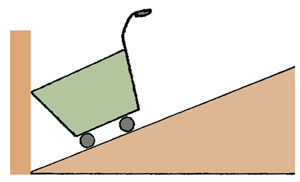 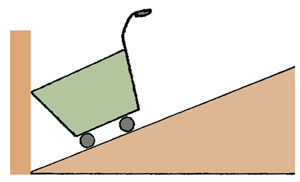 平行四边形（含虚线）、N1 、N2各1分纵坐标（1分，合理即可）三条线段各1分